Romans - Escape Room Hint Questions: QR Challenge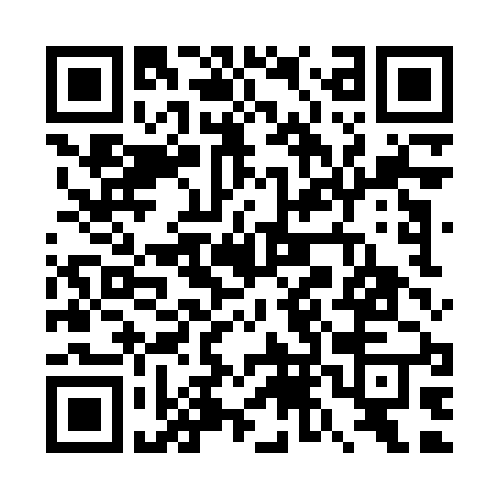 Question 1 (of 7)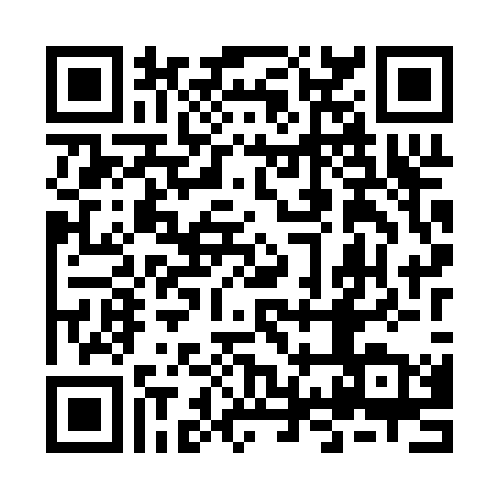 Question 2 (of 7)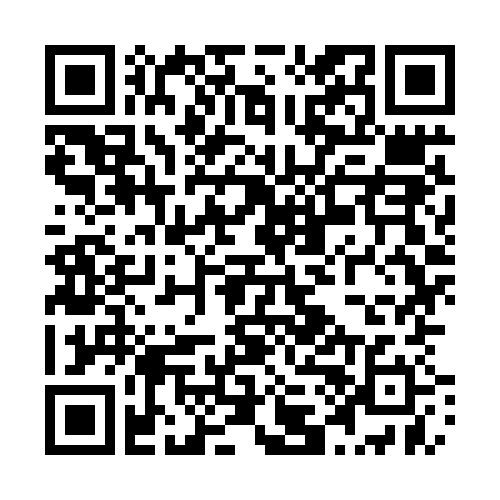 Question 3 (of 7)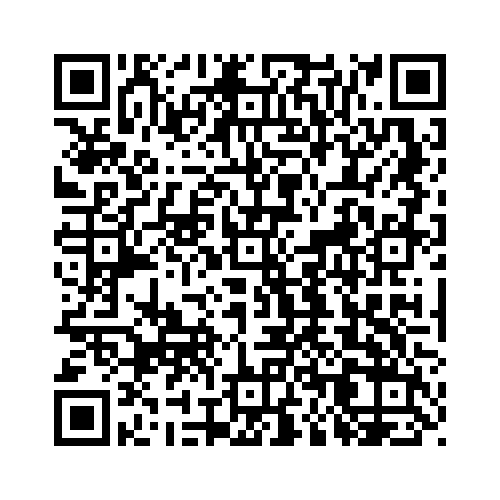 Question 4 (of 7)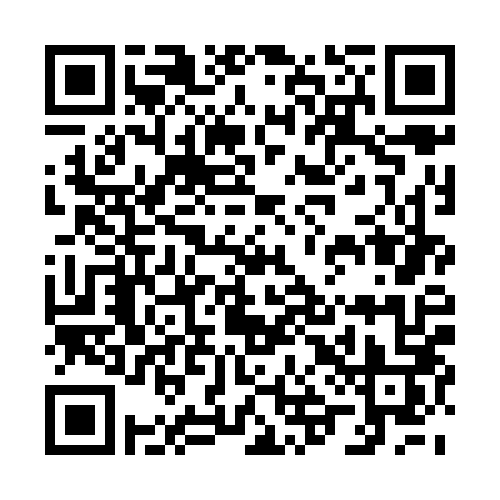 Question 5 (of 7)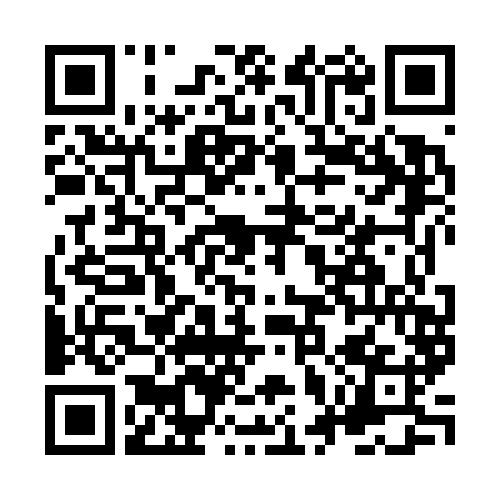 Question 6 (of 7)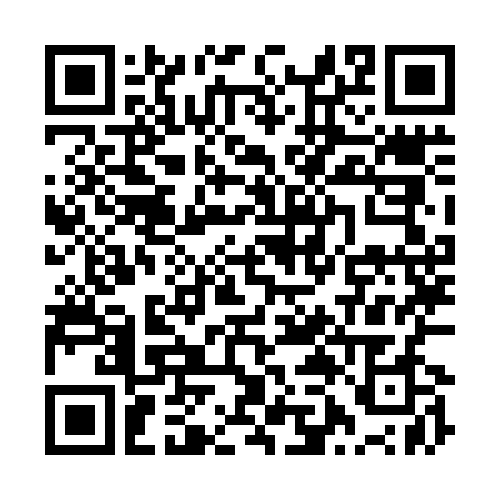 Question 7 (of 7)